Practica #1Instalación de  un servidor localAbrir explorador web y acceder a la siguiente dirección http://www.appservnetwork.com.Descargar la última versión disponible de AppServ. Abrir archivo ejecutable, recuerde la dirección donde se instalara el AppServ, durante el proceso de instalación introduciremos la siguiente información:Server Name: localhostUserName: rootComprobar que la instalación de AppServ se realizo correctamente:Abrir el navegador y poner la dirección local: http://localhostSi  la instalación se realizo correctamente aparecerá una página web que llevara como titulo The AppServ Open Project - 2.4.4a for Windows.Acceder al administrador de Base de datos phpMyAdminAcceder a la página de información de PHP.Comprobar que la instalación de MyQSL se realizo correctamente:Ir a inicio → Ejecutar: cmd.C:\Documents and Settings\JOHN>cd\C:\>cd appservC:\AppServ>dir El volumen de la unidad C no tiene etiqueta. El número de serie del volumen es: 9040-5EFD Directorio de C:\AppServ01/08/2009  06:55 p.m.    <DIR>          .01/08/2009  06:55 p.m.    <DIR>          ..24/07/2009  10:13 a.m.    <DIR>          apache24/07/2009  10:13 a.m.    <DIR>          mysql24/07/2009  10:14 a.m.    <DIR>          php24/07/2009  10:14 a.m.            41,485 uninstal.log21/08/2009  10:36 a.m.    <DIR>          www               1 archivos         41,485 bytes6 dirs  16,198,021,120 bytes libresC:\AppServ>C:\AppServ>cd mysqlC:\AppServ\mysql>cd binC:\AppServ\mysql\bin>mysqlWelcome to the MySQL monitor.  Commands end with ; or \g.Your MySQL connection id is 1 to server version: 4.0.24-ntType 'help;' or '\h' for help. Type '\c' to clear the buffer.mysql> show databases;+----------+| Database |+----------+| test     |+----------+1 row in set (0.03 sec)mysql> exitByeInstalación de un servidor local portableInstalar un servidor Apache, MySql y PHP en una memoria USB Lo primero es instalar la plataforma que hará portable el servidor, por comodidad use PortableApps, gratuito y software libre (GPL). En su web oficial podemos descargar 3 versiones, según queramos PortableApps solo o con varios programas ya instalados de serie, la pagina para descargar PortableApps es:http://portableapps.com/downloadNecesitaremos los archivos del servidor, que en este caso será XAMPP Lite y el plugin para usarlo con PortableApps, que podremos descargar de:XAMPP: http://www.apachefriends.org/en/xampp-windows.html#646Plugin: http://downloads.sourceforge.net/portableapps/XAMPP_Launcher_1.3.paf.exe?downloadEn primer lugar instalamos PortableApps en nuestra USB. Es recomendable que indiquemos para la instalación el directorio raíz de la USB y no una carpeta.Luego instalamos o descomprimimos XAMPP Lite dentro de la USB, obligatorio que sea en el directorio raíz o el plugin no lo encontrará. Una vez terminado tendremos una carpeta llamada xampplite (o xampp si no elegimos la versión reducida), dentro de la cual estarán todos los archivos del servidor.Ahora nos toca instalar el plugin que conectara PortableApps con XAMPP. Ejecutamos su instalador y nos aseguramos de que sea correcta la ruta de instalación, que deberá ser la carpeta PortableApps.Por último ejecutamos StartPortableApps.exe y nos saldrá el típico menú de esta aplicación. Primero vamos a Opciones y seleccionamos el idioma español. Luego buscamos el icono de XAMPP Control Panel, si aparece es que ha reconocido el plugin automáticamente. En caso contrario, vamos a Opciones y hacemos clic en Actualizar Iconos.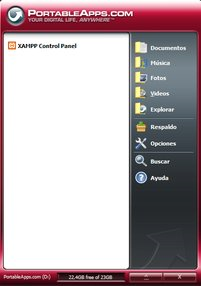 Para hacerlo funcionar damos clic en XAMPP Control Panel para iniciar el programa y seleccionamos Start en Apache y MySQL.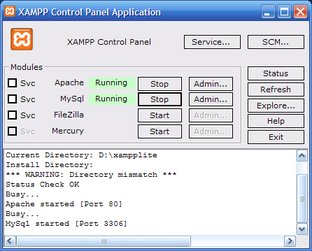 Ya tenemos los servidores de archivos y de base de datos en funcionamiento. Ahora desde cualquier navegador accedemos a localhost y XAMPP nos preguntara el idioma, tras lo cual podemos acceder a todo el software que viene de serie, incluyendo phpMyAdmin y Webalizer.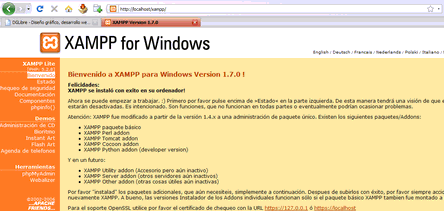 Para instalar una web dinámica dentro de nuestro servidor portable procederemos como siempre. Por ejemplo, desde phpMyAdmin podemos importar la base de datos MySQL. Y los archivos (html, htm y php) bastara con copiarlos en la carpeta xampplite\htdocs.